Texas Instruments Sensor2Cloud Linux – Getting Started GuideThis guide provides quick steps to run the out of box Sensor2Cloud example. This kit enables you to view and control sensors on a Sub1-GHz network from the cloud. All the devices in the kit are pre-programed with required software. The kit includes two methods of operation: a cloud connected gateway and a local gateway. The cloud connected gateway allows you to leverage cloud services such as Amazon Web Services (AWS) and IBM Cloud. The local gateway allows you to run a gateway within a local IP network for privately managed networks that do not require external connectivity. It’s important to note that the design allows you to quickly add any desired cloud service.5V Power Supply BeagleBone BlackBeagleBone Wireless Connectivity CapeFTDI CablePre-flashed MicroSD2 x TI SimpleLink™ CC1350 LaunchPad™2 x Micro-USB Type B CableThe BeagleBone Black (BBB) comes equipped with a BeagleBone Wireless Connectivity Cape and pre-inserted microSD card with necessary software. Connect the BBB to the CC1350 LaunchPad labeled MAC co-processor as shown below. Connect the 5V power supply to the BBB and an electrical outlet. The CC1350 LaunchPad labeled Sensor should be connected using the provided USB to any USB power source. A blue LED on the BBB and a green LED on each of the CC1350 LaunchPads should illuminate.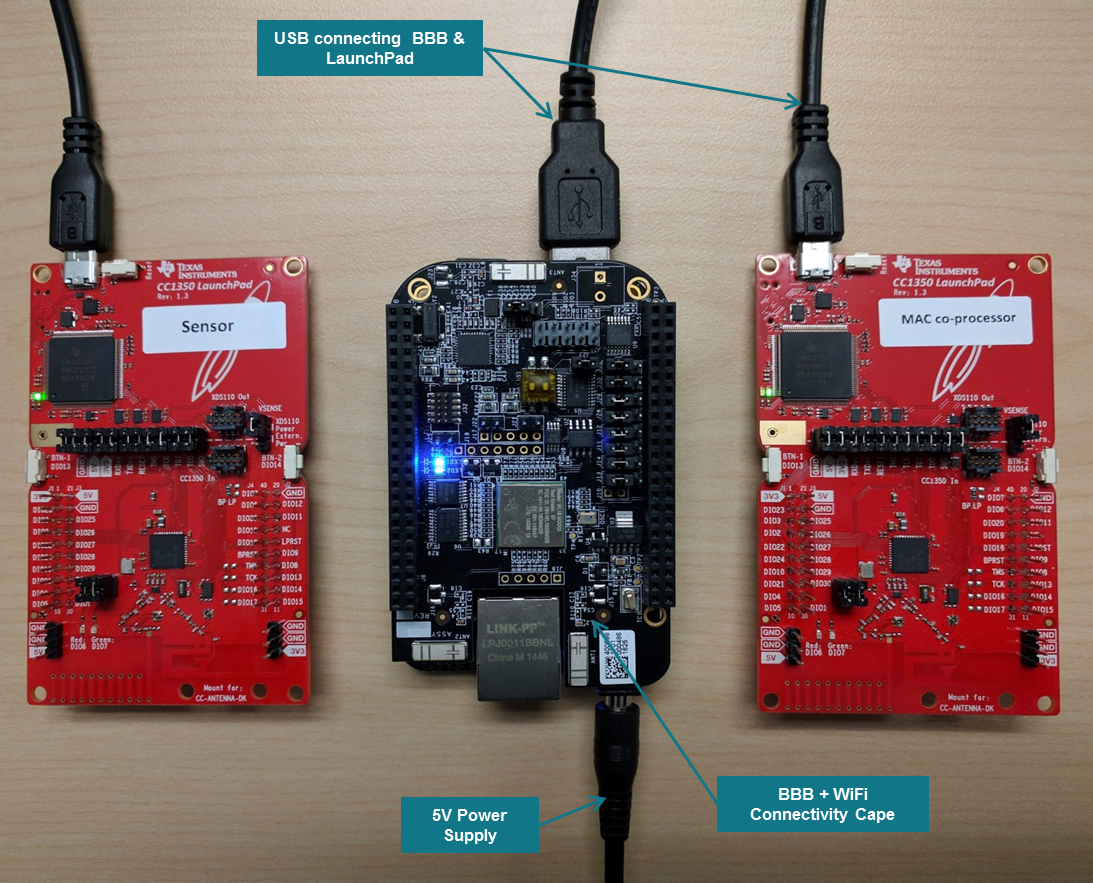 The BBB operates out the box as a Wi-Fi access point with SSID: Sitara AP. Connect to the network with a PC by using the password: sensor2cloud. Once connected, open a browser and type in the address bar: http://192.168.43.1:1310. This will open the main Sensor2Cloud portal hosted on the BBB.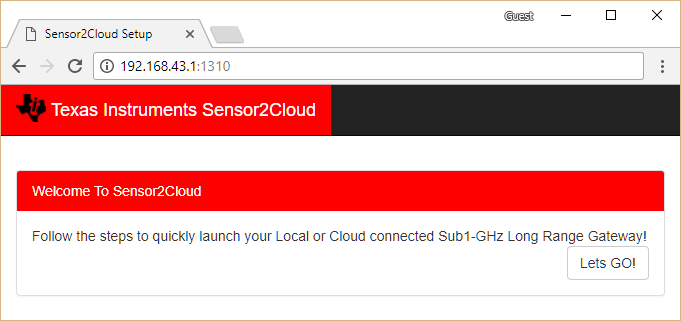 Select the method of operation for the demo:Cloud Connected GatewayMonitor and control the Sub1-GHz network using AWS or IBM Cloud Service.Local GatewayMonitor and control the Sub1-GHz network using a local IP network for privately managed networks that do not need external connectivity.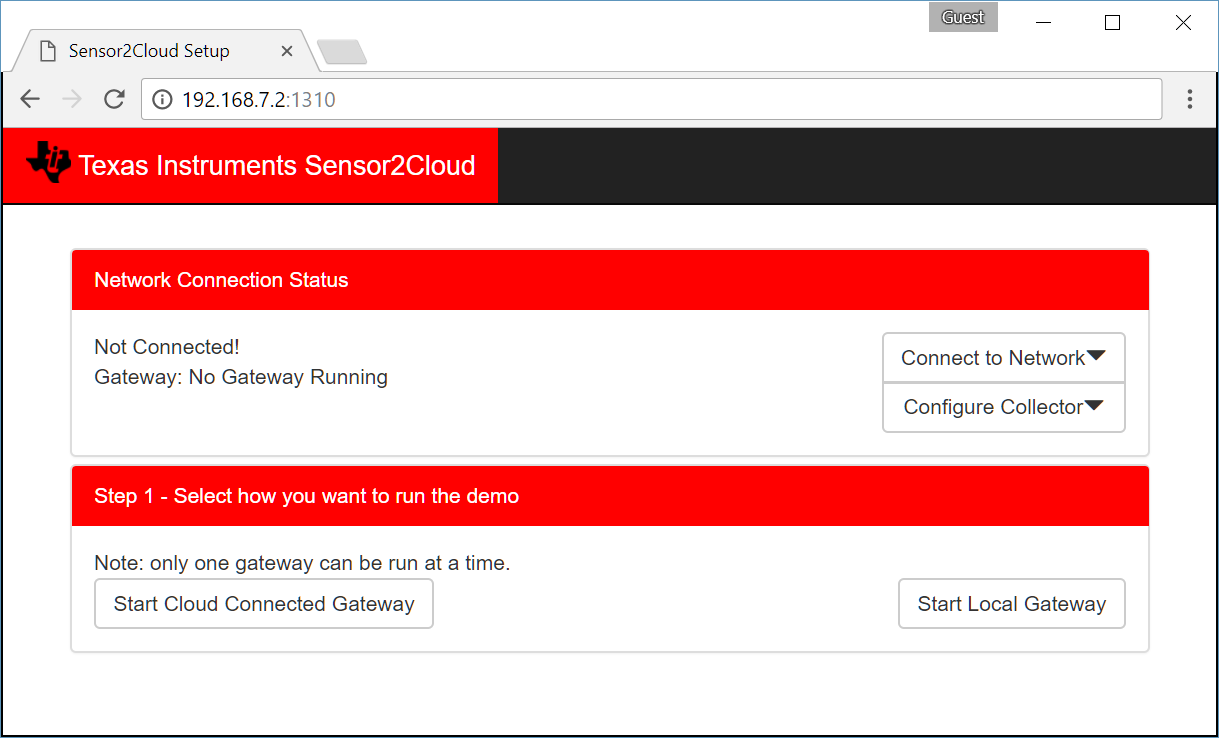 To run the cloud connected gateway, the BBB must be connected to the internet.Select the scan for available networks drop down to begin a 10 second network scan. Selecting Remember Network will cause the BBB to automatically connect to the selected network when possible. This is true even after the device has been power cycled.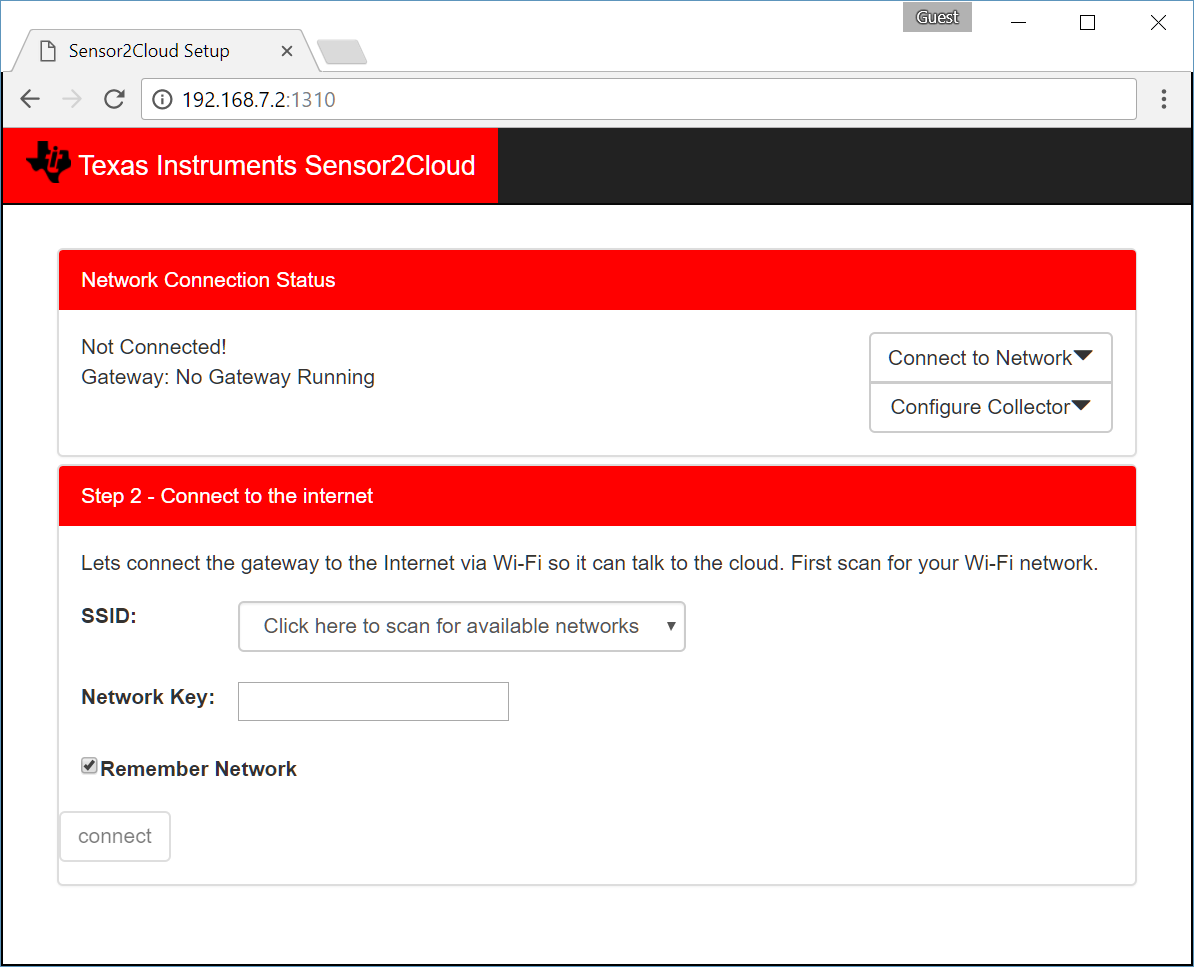 After successfully connecting to the internet, select the desired cloud service. Note that the Local Gateway option may be selected despite it not requiring an internet connection. Amazon Web Services (AWS) is provided through stackArmor.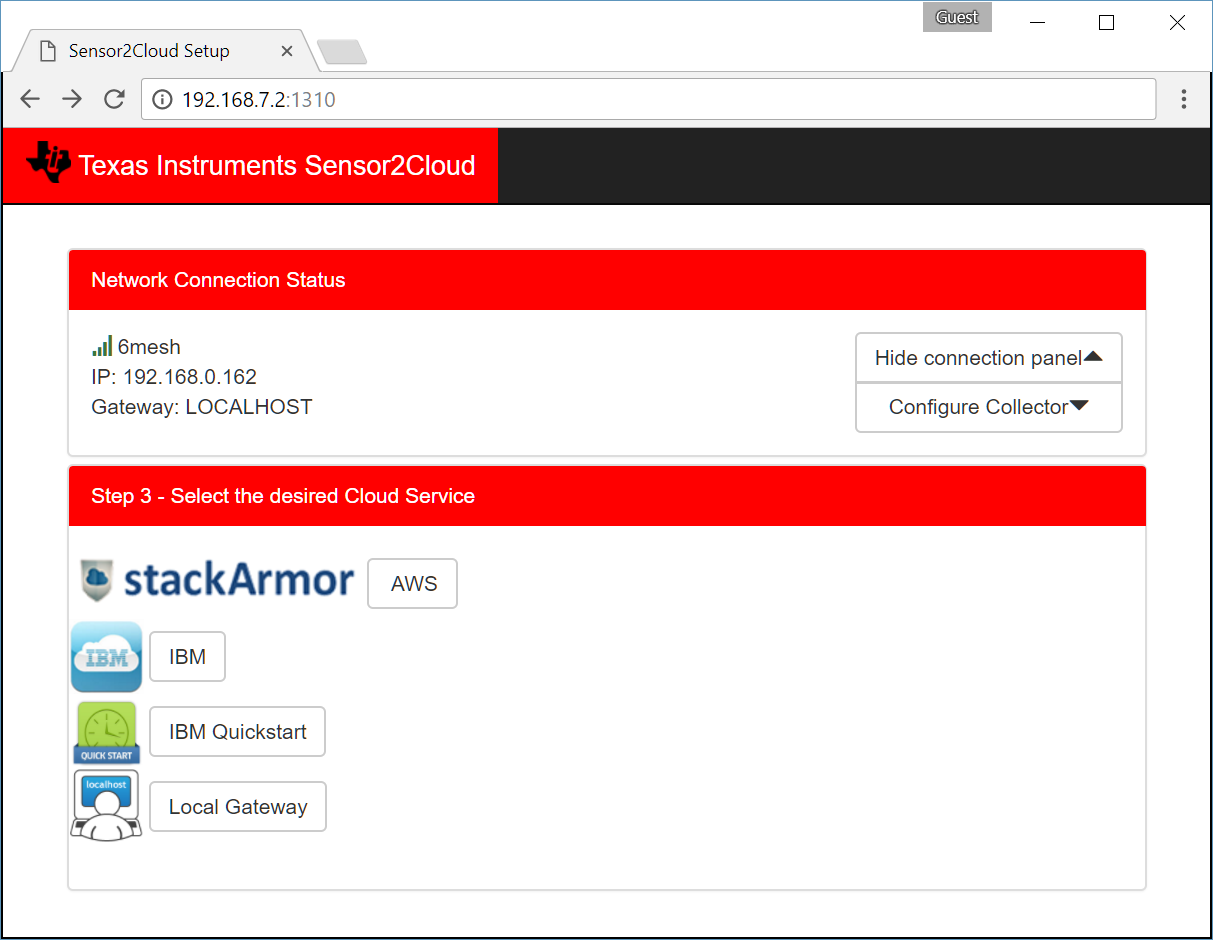 Request credentials from stackArmor.If approved, stackArmor will provide the security credentials necessary for the steps below.Use Choose File to upload the security credentials received from stackArmor. Click Submit to upload the selected files.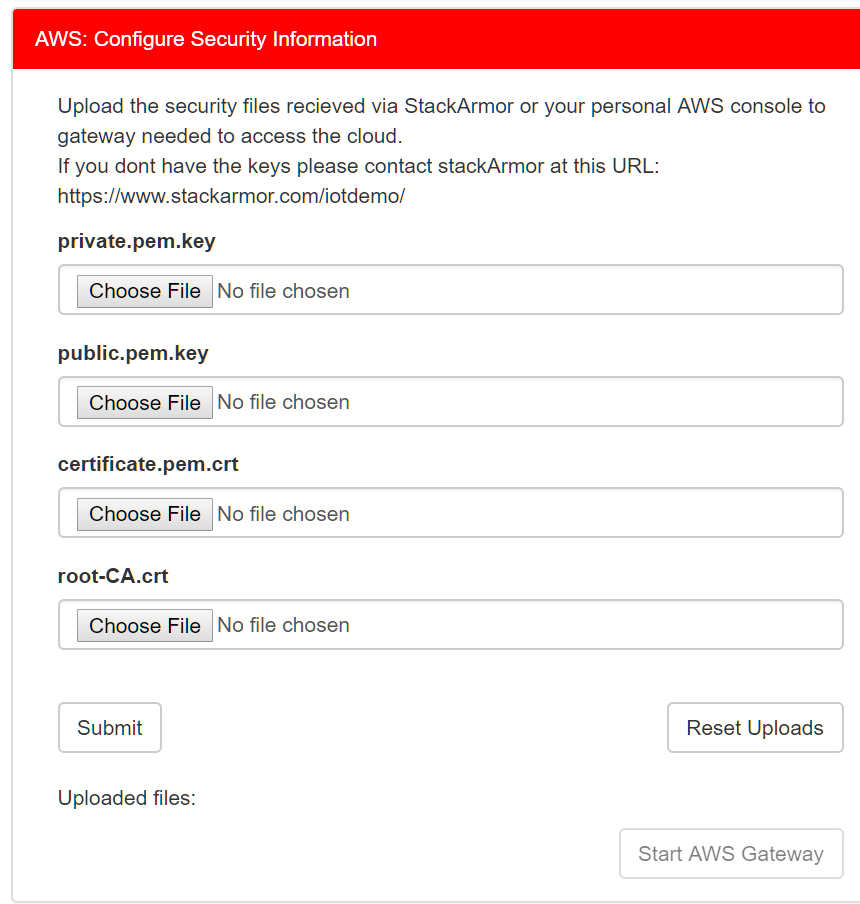 After successfully uploading the security files, select Start AWS Gateway.If prompted, enter the username and password provided via email from stackArmor.Set the Network to On to allow the sensor(s) to join.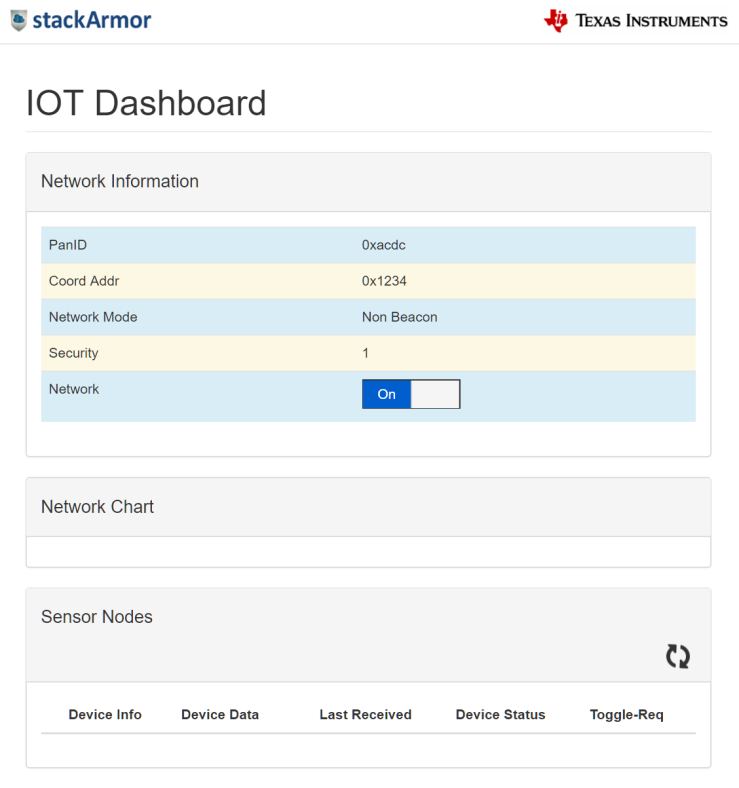 Power on the sensor(s), if not done so already.The sensor(s) will automatically join the network and appear in the Network Chart and Sensor Nodes table.Selecting IBM Quickstart will launch an IBM Watson IoT Platform.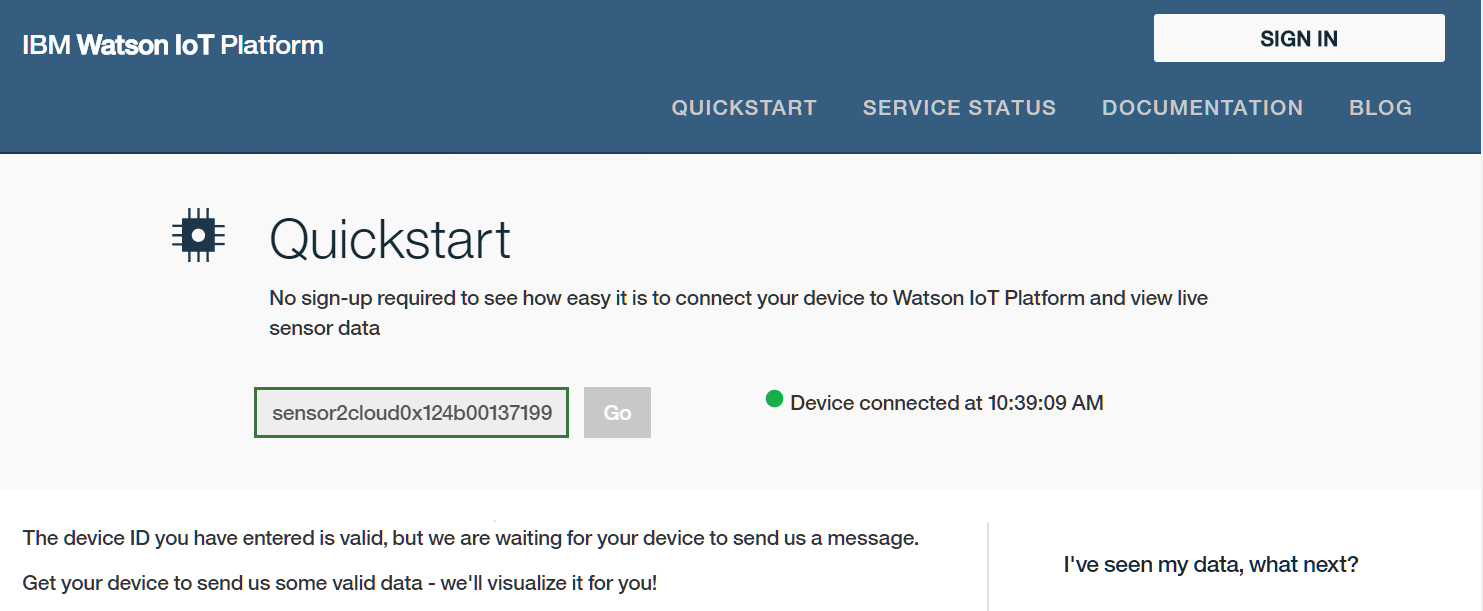 Power on the sensor(s), if not done so already.The webpage will automatically update with the sensor data.Select a sensor data point to see its value graphed. In the figure below, smart_objects.temperature.0.sensorValue is selected.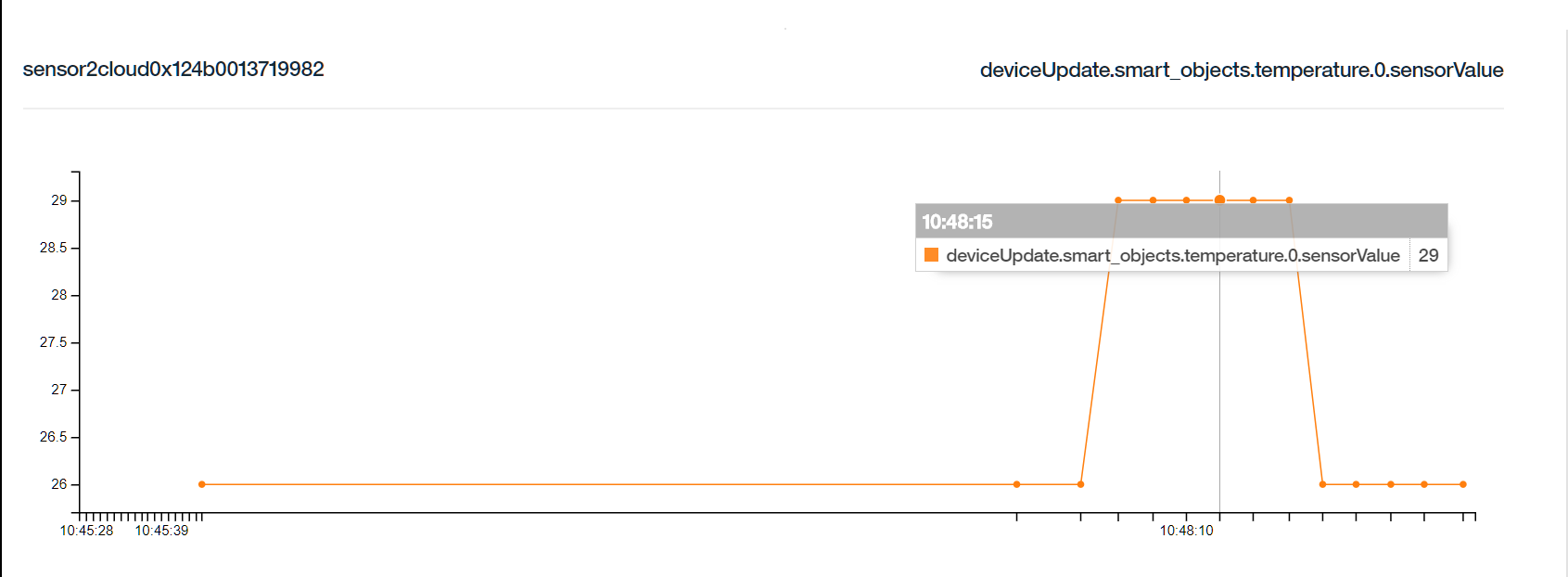 Download and install Cloud Foundry CLI.Verify installation by typing the command, cf, on the system terminal.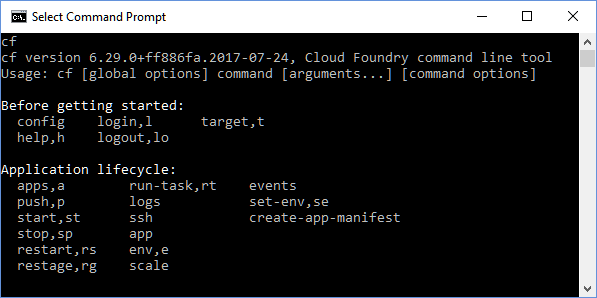 If you do not already have one, you will need to open and configure an IBM® Bluemix® Account.Create an IBM Bluemix Account and register a 30-day trial account.Confirm the Bluemix account using the link provided by IBM through email.Log into the Bluemix account.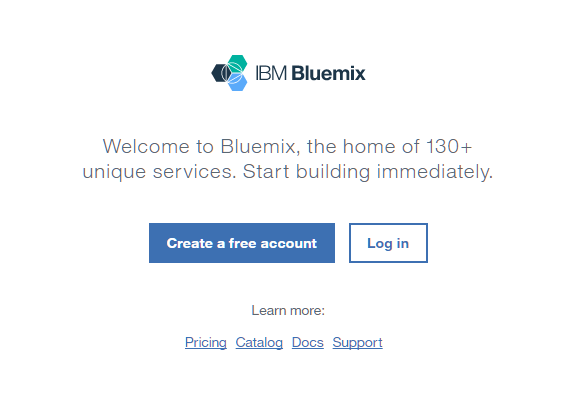 Create a service.From the IBM BlueMix Dashboard, select Catalog from the upper right hand corner.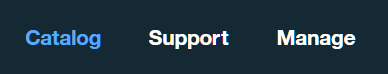 On the left hand menu, select Internet of Things.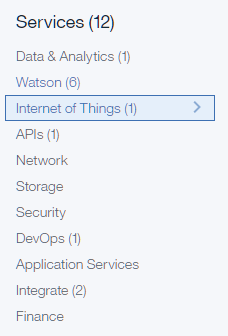 Now select Internet of Things Platform.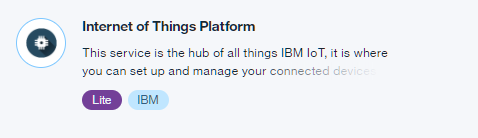 For this guide, use myService as the Service name, though any name may be used. The service name will be used later on in this guide. The Lite pricing plan should be pre-selected and is free for trial users. Click Create.Select Launch.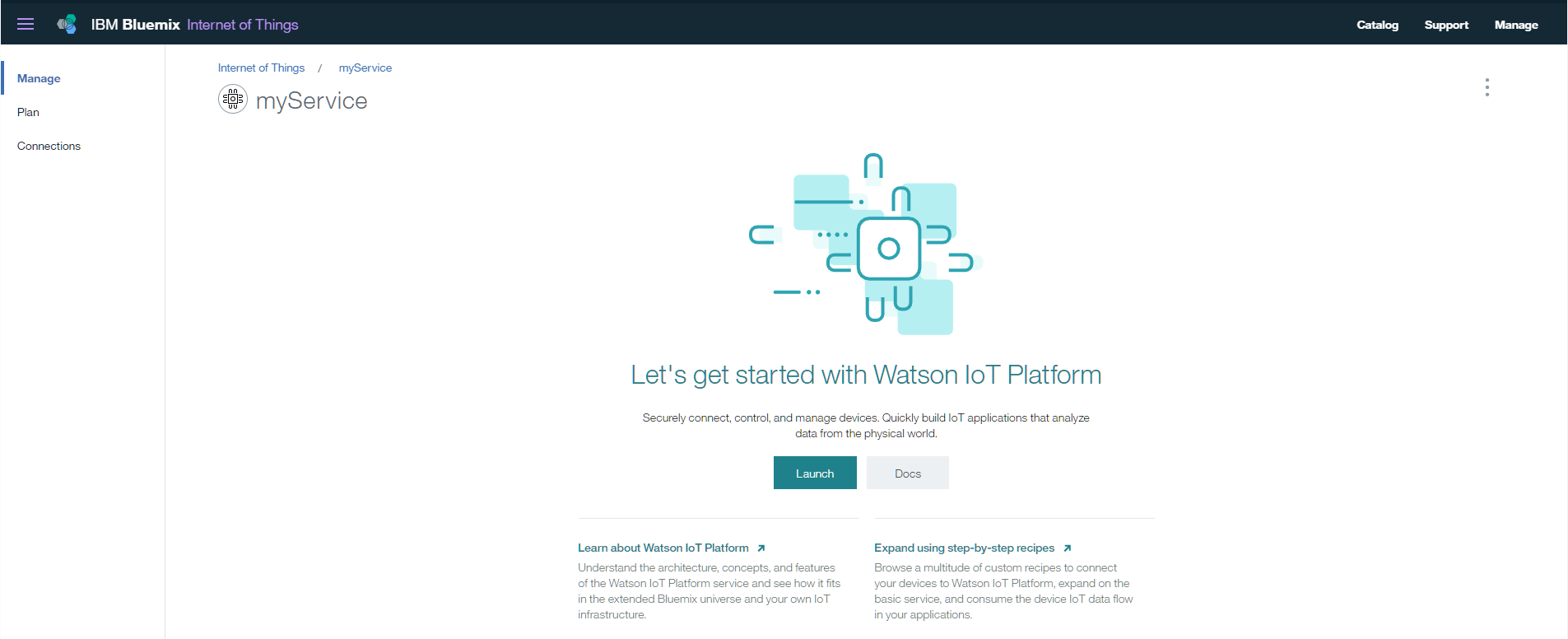 From the right hand menu, select Devices and click + Add Device.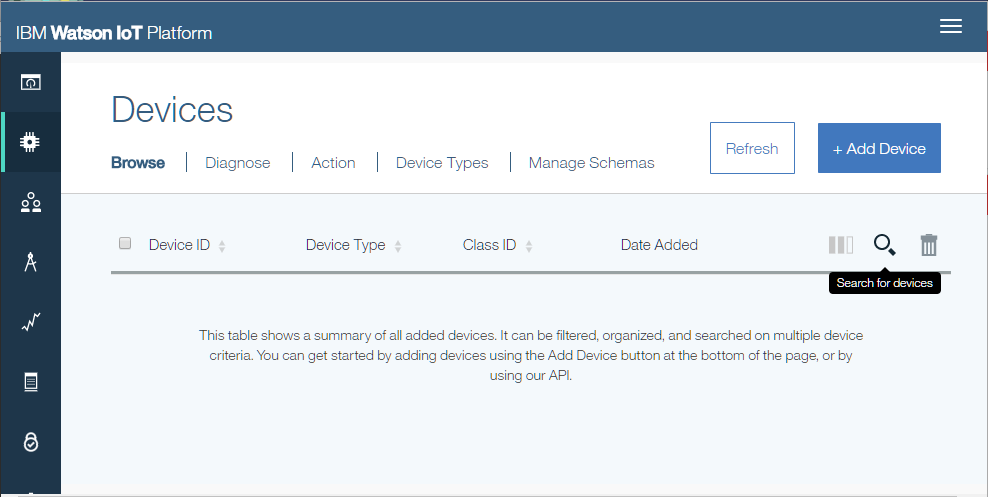 Select Create device type and create gateway type.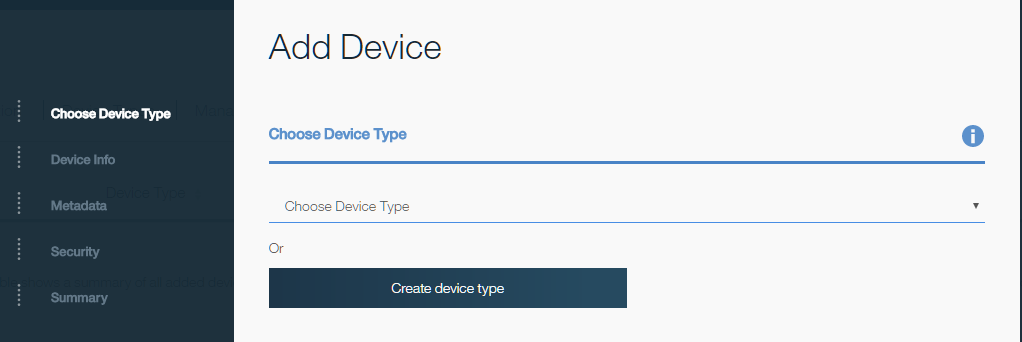 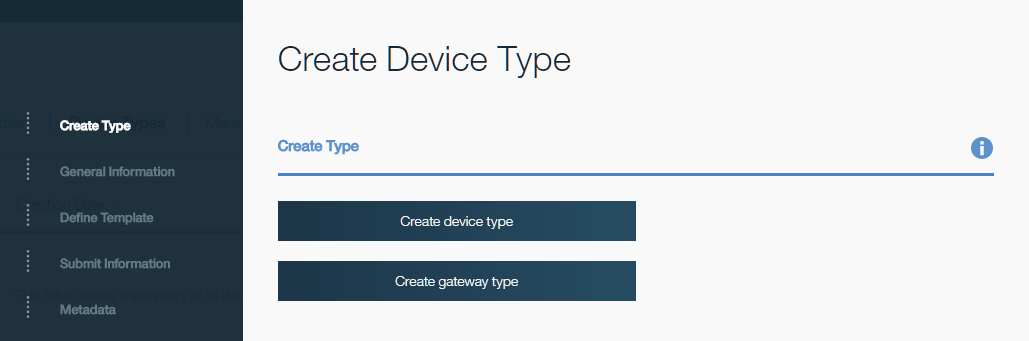 Enter gateway as the Name and add an optional description. Select Next in the bottom right hand side.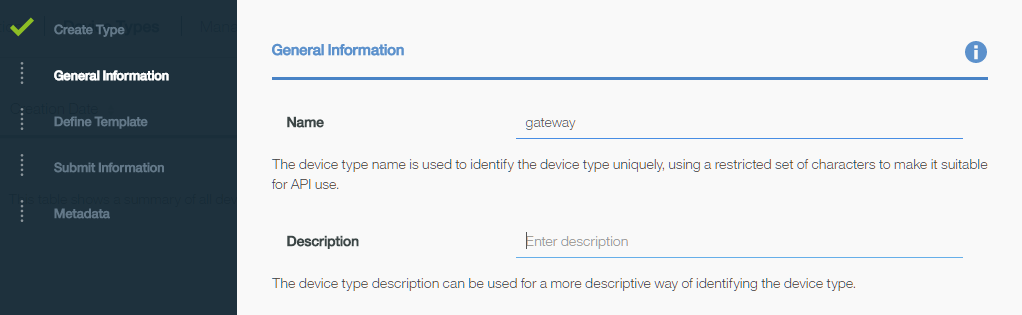 Select Next—ignoring the subsequent options—until reaching the Add Device screen seen in step 3.7. From the Choose Device Type drop down menu, select gateway. Click Next.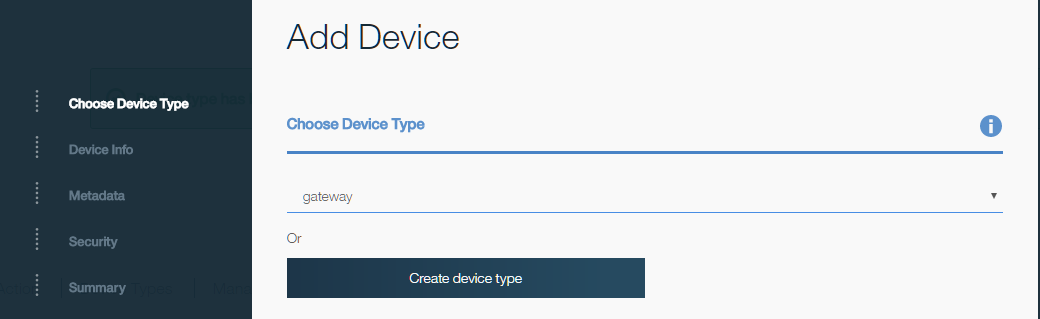 Enter a Device ID. Take note as the Device ID used as this will be needed in a later step. This guide uses myGatewayDevice. Click Next until reaching the Security step.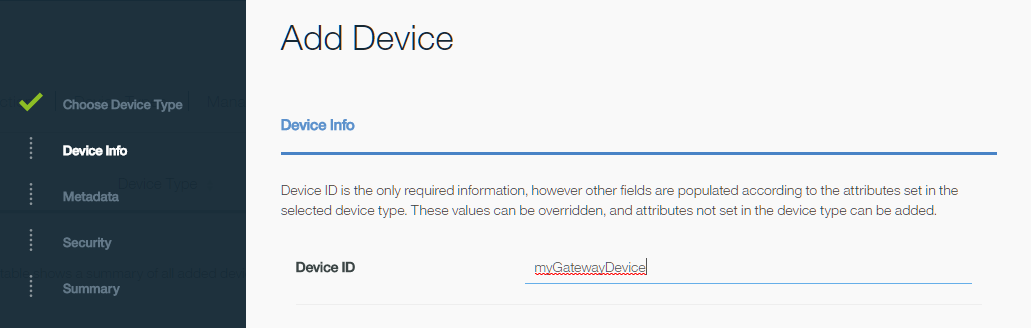  Enter a token. Take not of the token used as this will be needed in a later step. Click Next.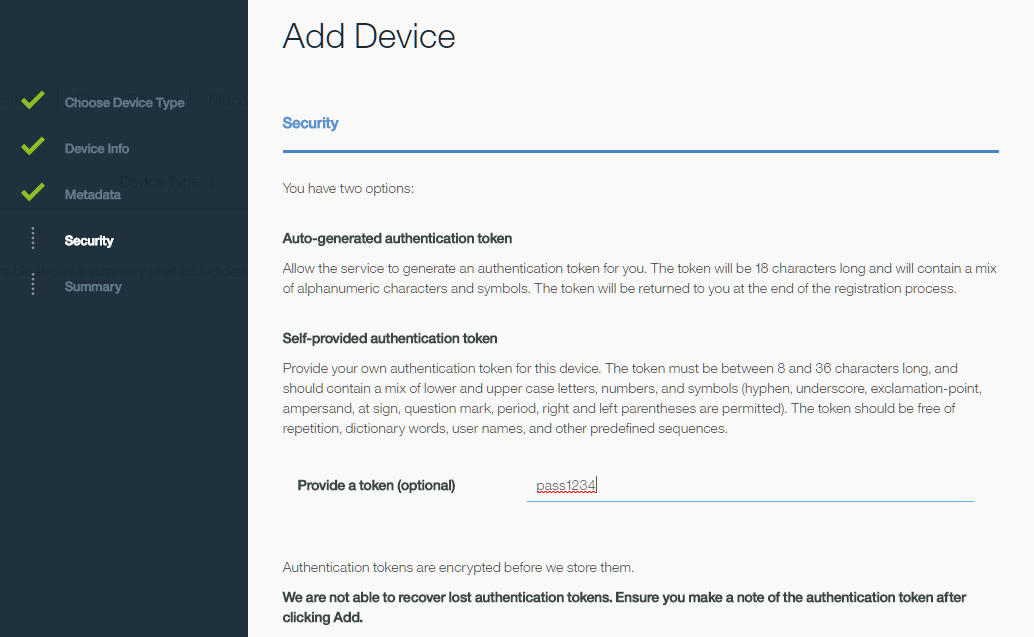 Use the Summary view to verify the Device ID and Authentication Token. Use the Back button in the bottom right hand side to return and edit any items. When done, click Add. Your device credentials will be displayed.Upload the provided Cloud Foundry App.Unzip the provided <filename>.zip.Navigate to <folder>/<subfolder> and use a text editor to modify the manifest.yml file. Select a name and unique hostname (host). The host will be used to generate a unique link to your cloud application. You will be able to tell if your selected hostname is already used in step 4.4. Add your service name to services using the service name from step 3.4.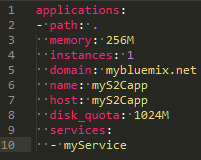 Open a system terminal and navigate to the <subfolder> directory. Enter the command, cf api https://api.ng.bluemix.net. Then use the cf login command and login with your account credentials created in step 2.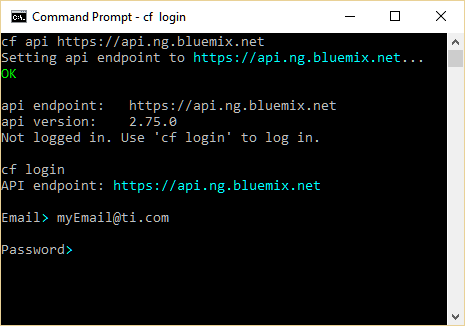 After successfully logging in, use cf push to upload the application. Note that if a unique hostname is not used, an error message will be generated. In that case, return to the manifest.yml and modify the host and try again.Open the IBM Bluemix dashboard. The application will now be visible under Cloud Foundry Apps. Note that the route column displays a unique hostname for the application. Select the application by clicking the row—do not click the URL in the route column. This will open the application overview.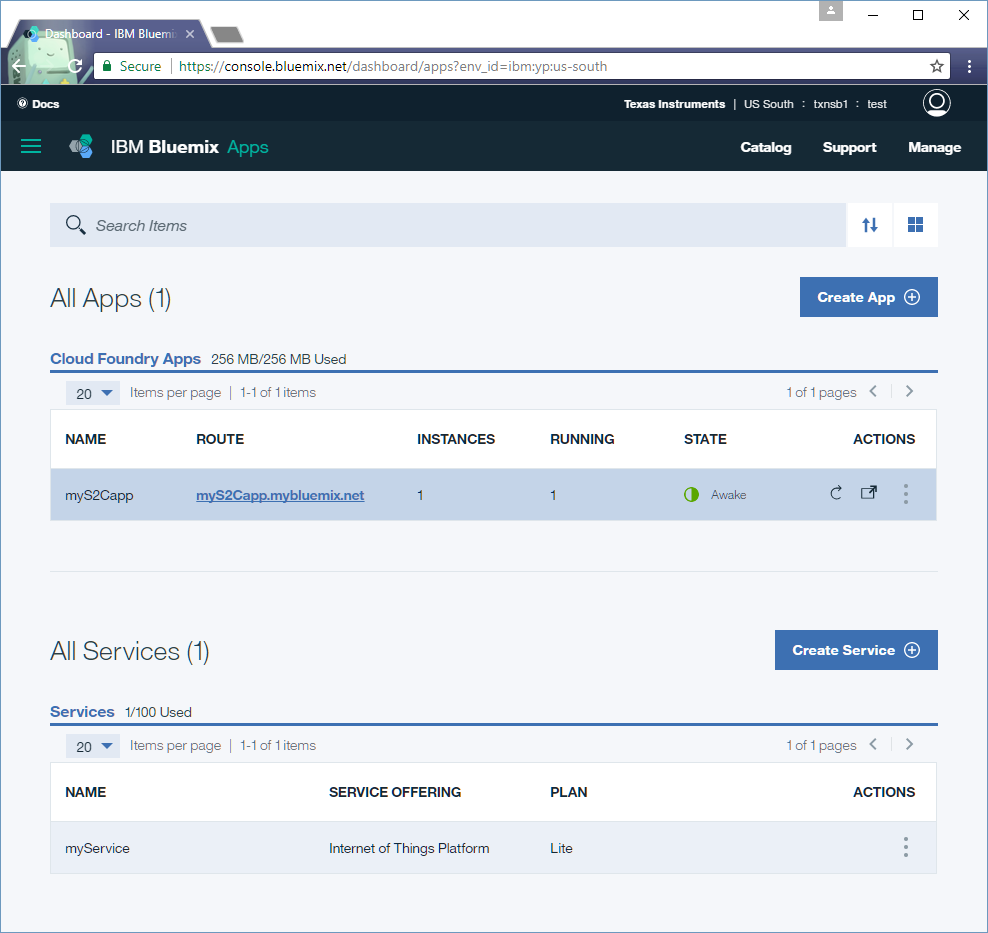 Click Connections in the left hand menu. The service created in step 3 should be visible. If not, use the Connect existing button to add the service.Click View credentials. This will display all the information necessary to launch your BBB gateway.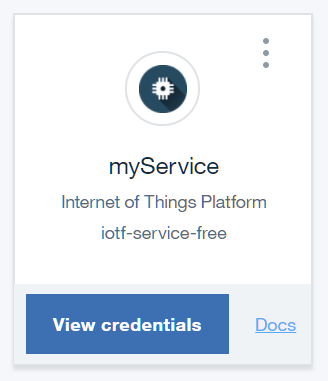 In another web browser window, access the BBB Sensor2Cloud portal and select IBM as the cloud service. Use the Org listed in the service credentials from step 5. For Type use gateway and ID use the device ID from step 3.10. Lastly, use the token created in step 3.11. Click Start IBM Gateway.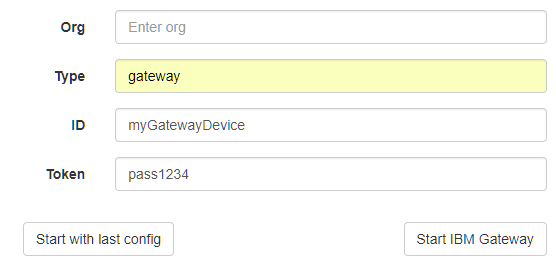 From the IBM Bluemix dashboard, click the application URL in the route column. This will launch the Sub 1G Sensor To Cloud application webpage.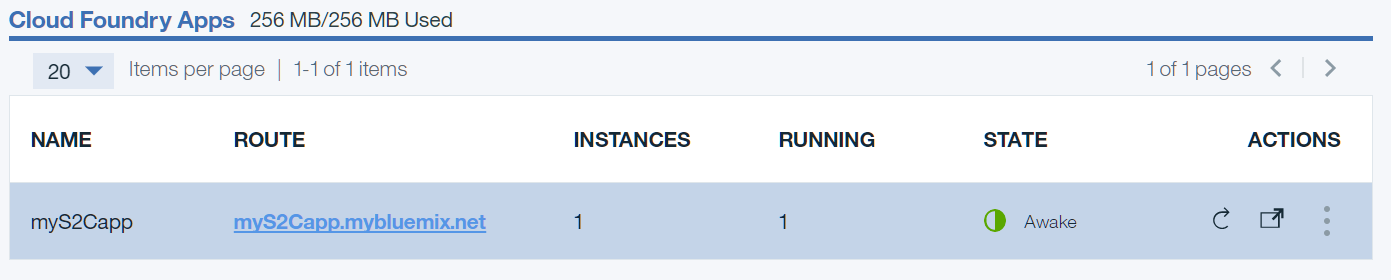 Select the gear icon in the upper right hand corner. Using the credentials from step 5, enter the following information. For Device Type, use gateway. Use the same Device ID used in step 6. Click Save changes.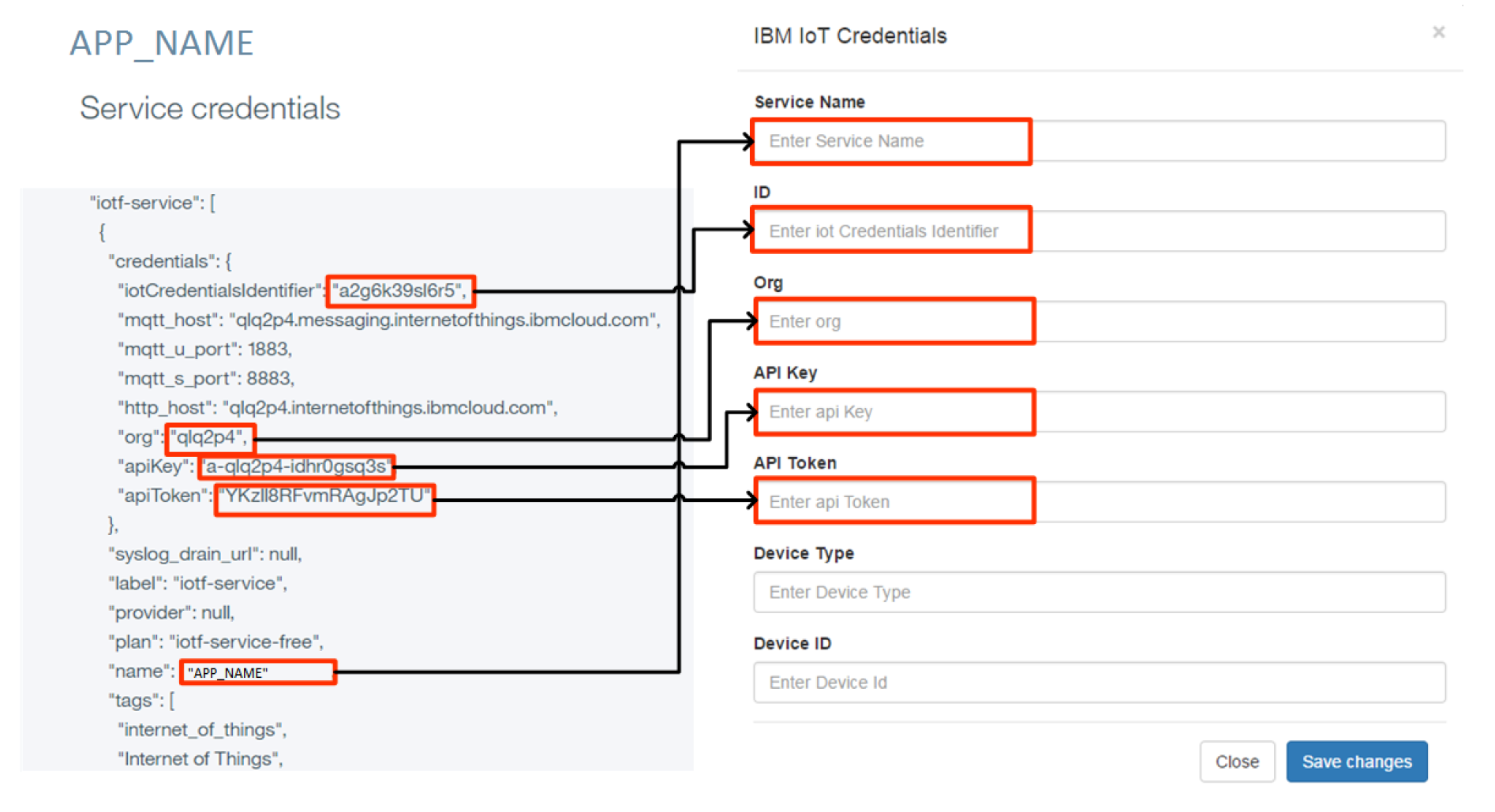 Select open to allow the sensor(s) to join the network.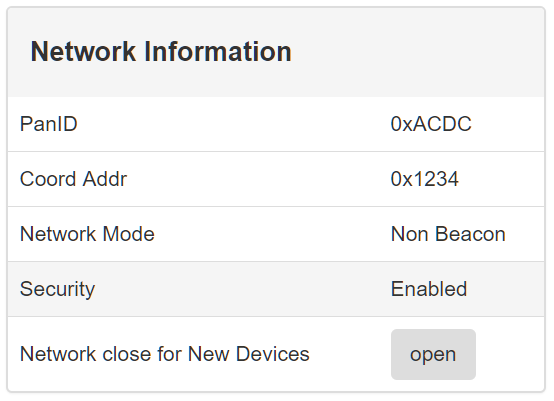 Power on the sensor(s), if not done so already.The sensor(s) will automatically join the network.Selecting Local Gateway will start a countdown timer from 30 seconds. When the timer expires, the page will automatically redirect to the TIMAC CollectorApp.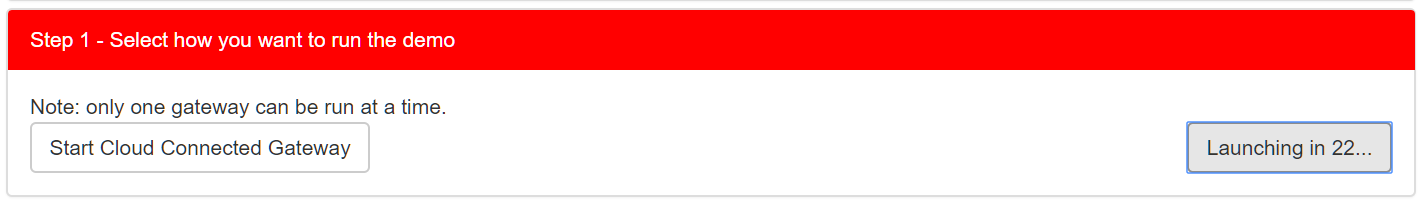 Select open to allow the sensor(s) to join the network.Power on the sensor(s), if not done so already.The sensor(s) will automatically join the network.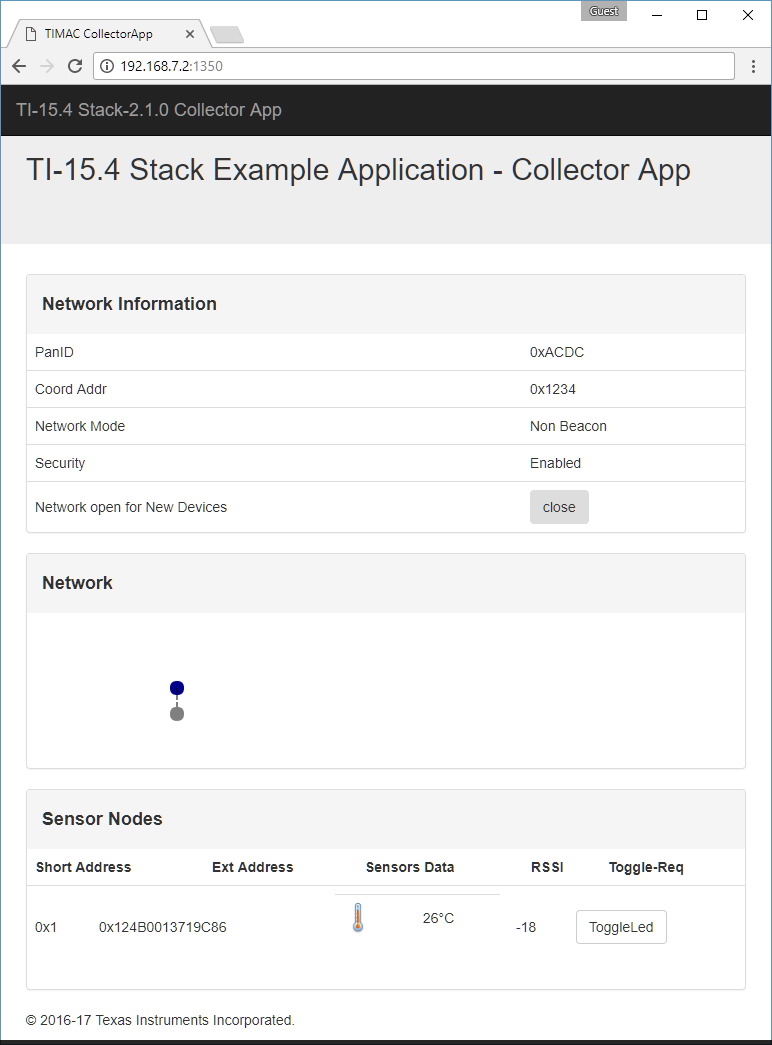 Sensor will not join the network.Toggle the option to “open” the network for sensors through the web interface. This will ensure the network is open.Sensors use non-volatile storage to remember previous networks. Press and hold BTN-2/DIO014 and toggle the Reset button. This will clear the non-volatile storage and will cause the sensor to search for new networks.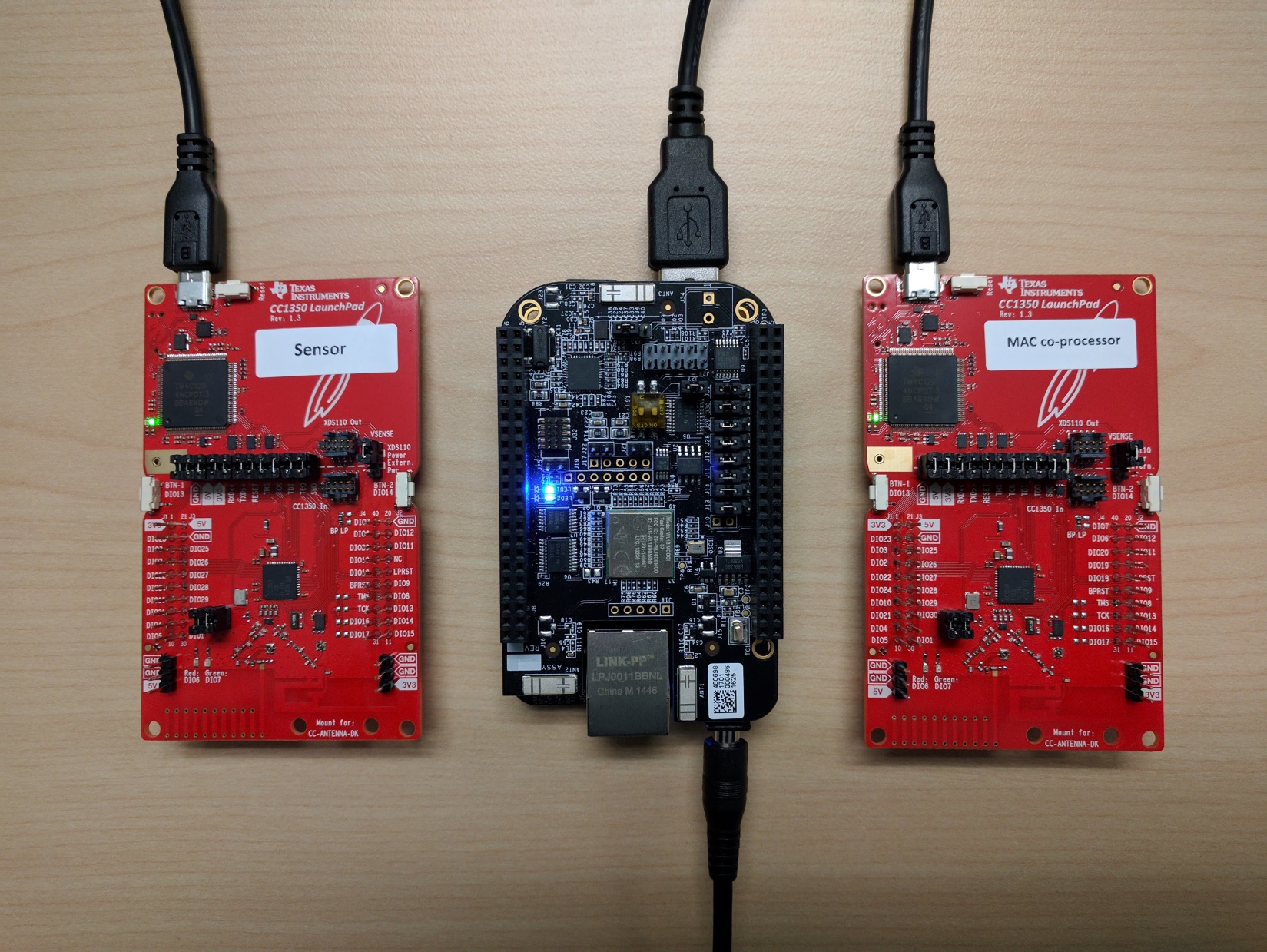 